Square Root and Pythagoras’ Theory – Mental Math TestName : __________________________		Date: ________________________Part A:    Square Roots                                                                                                    21  marksList the first 15 perfect square roots (The first 3 are done for you).*    √1 = 1		*  √4  =  2	       *  √9  =  3	             *   _________	      *   __________*   ________	*   _________	       *  _________	*   _________	       *  __________	*   ________	*   _________	       *  _________	*   _________	       *  __________Estimate the following square roots. Use the 3 step method as a guide:      a) √17 Between  √ _____  and  √ _______  but closer to √ _______         Answer is between _______  and ________ but closer to __________My estimate  is _____________      b) √50  Between  √ _____  and  √ _______  but closer to √ _______         Answer is between _______  and ________ but closer to  ___________My estimate  is _____________         c)  √96  Between  √ _____  and  √ _______  but closer to √ _______         Answer is between _______  and ________ but closer to  ___________My estimate  is _____________     	d) √187Between  √ _____  and  √ _______  but closer to √ _______         Answer is between _______  and ________ but closer to  ___________My estimate  is _____________         What is the length of each square below.   SHOW YOUR THINKING. Include units.a)    Area = 169 cm2       _____________________________________________b)    Area =  121  cm2	  _____________________________________________  	  c)     Area =  6 m2                  _____________________________________________  4. 	What is the area of each square below.   SHOW YOUR THINKING. Include units.a)   Length  =  7 cm	 ______________________________________________	b)   Length  =  9 cm       ______________________________________________Marco has a square garden with an area of 64 m2. He wants to put a fence all around this garden. How many meters of fence does he need altogether? Include units.Stacey has a square garden that has a perimeter of 40 cm.  What is the area of this garden? Include units.Part B:    The Pythagorean Theory                                                                            12  marks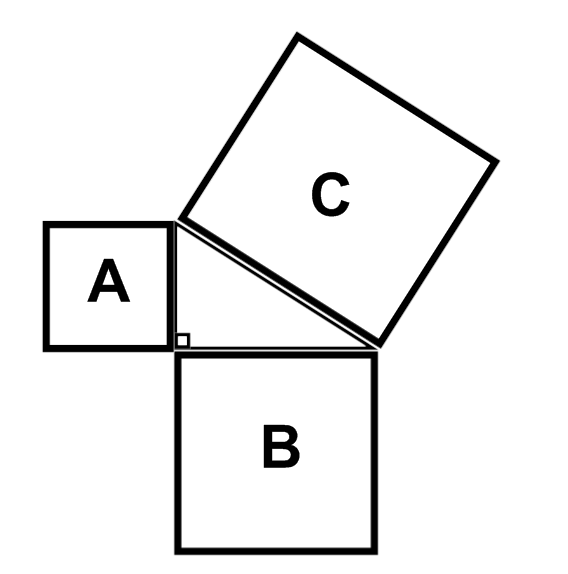 What is the area of the missing square ?		 Square A = 33 m2 ,  Square C = 55 m2,  Square  B =  ________Square A = 16 m2,  Square B  =  28 m2,  Square  C  = ________Square C = 94 m2,  Square B = 12 m2,  Square  A  =  ________Which Pythagoras formula would you use to find the missing length of each triangle? (Remember you have a choice of 3).  							b) 			_________________________________________		     _____________________________________Estimate the missing length of each triangle.   Show thinking.   Include units.  			   b)    				       c)      Suzie leaves home and rides her dirt bike 3 miles east. She then turns north for 4 miles. How far is she from home? Include a simple diagram and show your thinking.A bow hunter is perched at the top of an 8 meter high tree. He shoots a deer with his bow. The arrow travels 10 meters. How far was the deer from the tree? Include a simple diagram and show your thinking.